Publicado en Pamplona 31001 el 21/08/2017 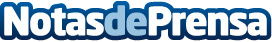 La importancia del cuidado de la piel en veranoLlega el calor y es el momento perfecto para disfrutar del aire libre y del sol. Días de vacaciones en los que, además, se descansa, y eso se nota en el aspecto, bronceado y relajado. Sin embargo, no se puede descuidar el cuidado de la piel en veranoDatos de contacto:Ricardo Barquíncomunikaze.com652778185Nota de prensa publicada en: https://www.notasdeprensa.es/la-importancia-del-cuidado-de-la-piel-en-verano_1 Categorias: Industria Farmacéutica Sociedad Navarra http://www.notasdeprensa.es